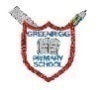 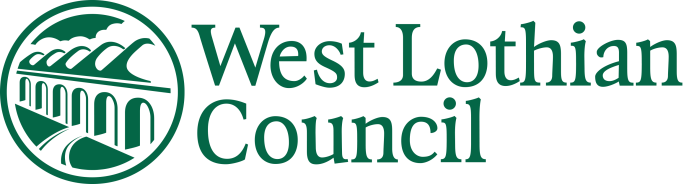    Greenrigg Primary SchoolWe love, we inspire, we growTogether….we are GreenriggSCHOOL  IMPROVEMENT PLAN2019-2020Safe     Include     Nurture    Respect      Team       CourageFactors Influencing the Improvement PlanSchool FactorsAddressing Action Points identified in school’s Self Evaluation procedures – main focus is improving writing Cluster Improvement Plan – development of writing	Consistency in learning and teaching, implementing recommendations of Improving Scottish EducationFlexible early learning and childcare implementationLocal Authority FactorsMoving Forward in Learning – Leadership for Improvement; Learning, Teaching and Assessment; Wellbeing and Inclusion; Early Years FrameworkRaising attainment, including closing the gap (West Lothian Raising Attainment Strategy)Transforming Your CouncilCorporate PlanEducation Services Management PlanWest Lothian Parental Involvement and Engagement FrameworkIncreased entitlement to early years’ provisionNational Factors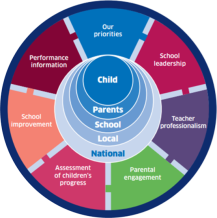 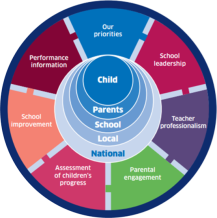 National Improvement Framework / Scottish Attainment Challenge / National Improvement Hub / Raising Attainment for AllPupil Equity FundingHow Good is Our School? 4th Edition and How Good is Our Early Learning and ChildcareGetting it Right for Every child (GIRFEC)Curriculum for Excellence  Developing Scotland’s Young WorkforceBuilding the AmbitionChild Protection Issues / GuidanceGTCS standards and professional update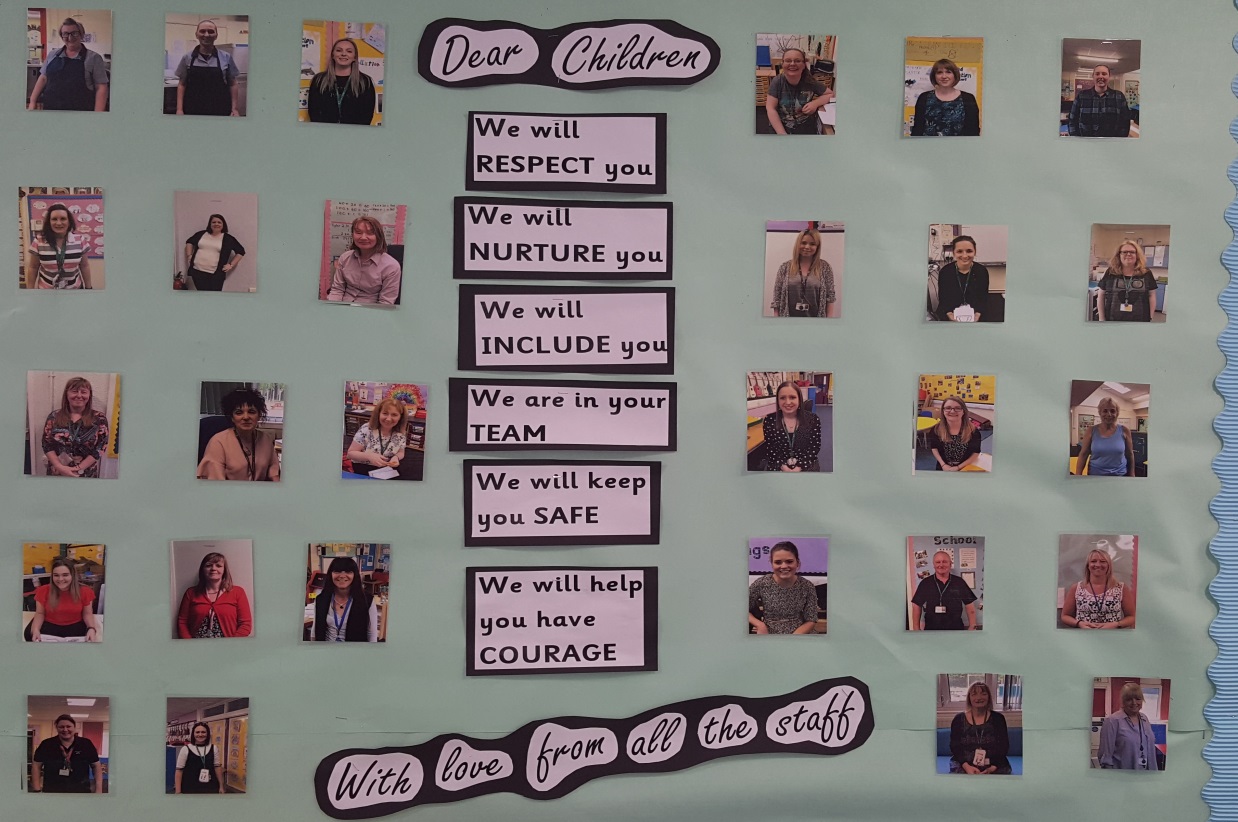 Additionality: Pupil Equity Funding Plan: Closing the attainment gap between the most and least advantaged children PART 1:  Contextual Data Analysis & Rationale Greenrigg Primary School is situated in the village of Greenrigg and is a non-denominational school catering for Nursery to P7.    The village sits on the border with North Lanarkshire with a number of children coming to us from Harthill and Eastfield.  We are also enrolling an increasing number of children from the Heartlands area.  Greenrigg is in the Whitburn Cluster and feeds into Whitburn Academy.  In addition, each year we have P7 children who move on to secondary schools in North Lanarkshire.    The school is included in Decile Band 4.This session we have 122 children in the school and 37 children in the nursery.  Staffing consists of a shared Head Teacher, an Acting Consortium Depute Head Teacher from August – December, one Principal Teacher (who is also  teaching nursery), 8 class teachers, a nurture teacher, a teacher covering RCCT in P1, P2 and P4/3, a part time additional support for learning teacher, a part time teacher leading numeracy, an early years officer, a part time nursery nurse, additional pupil support workers in the nursery, five pupil support workers, one instrumental instructor, two catering assistants, one administrative assistant, and one facilities management assistant.  Children have had a drama specialist, a PE specialist and additional input in the upper school in music and French.  There has been a need for everyone in the school community to be flexible in responding to changes which have included a number of staff absences this session (including the Head Teacher) and days lost through snow.The quality of accommodation in the school is satisfactory.  The outside of the building is in need of attention.  The building has 6 classrooms, a good size nursery, four small office spaces, an assembly hall and small dining area. There is a small garden area within the school playgrounds and the nursery class has a small outdoor area.  There is a Community Wing with two rooms and a lounge/sitting area.  We use the sitting area for our Nurture Groups and the Wing is also used through Council Letting procedures by the Toddler Group, Community Council and Local Councillors.  We are currently hosting a PPP group too. We have an active Parent Council and the children benefit from a range of additional resources and opportunities thanks to fundraising efforts led by the PTA. BackgroundFrom August 2018, the leadership of the school changed to the substantive Headteacher working Tuesday , Wednesday and Thursday of each week and the Principal Teacher as Acting Headteacher on a MOnday and Friday.  At the present time (June 2019) there is an Acting Principal Teacher/Acting Headteacher in post, supporting the Headteacher in leading the school.  For the past four  years the development of numeracy has been a core festure of the school’s improvement work.  The school has a positive valitdation of its work by West Lothian Council in September 2019. The VSE team found the following strengths in the school’s work; the leadership of change and the leadership at levels which permeates the school. As a result children, staff and stakeholders feel valued and respected.  The quality of the learning experiences in the school, particularly in numeracy which are emsuring that children are making very good progressDataOur data shows that overall, attainment in literacy and numeracy is good. By the end of P1, almost all children attain the appropriate CfE levels in listening, talking and reading. In writing most children achieve early level by the end of P1. By the end of P4 and P7 most children achieve the appropriate curriculum for excellence level in listening, talking, reading and writing. Our recent VSE team agreed with the school that there is particular scope to further improve the quality of children’s writing, and overall literacy attainment. Attainment in numeracy and mathematics is good. Attainment data shows that most children in P1, P4 and P7 are achieving in line with national expectations. With a consistent focus on numeracy through planned school improvement priorities children’s understanding of number and number processes will continue to be developed.What are our universal priorities and what is our ‘gap’? Who are our target groups and their barriers to learning?A number of our identified children experience gaps due to ASD, early life experiences and ongoing family issues which have an impact on their aspirations for learning.  Our target groups will be for identified children who experience barriers in literacy and numeracy, as well as a small number of  identified children requiring support to maintain appropriate  levels of attendance. Approximately 5% of pupils in school have a diagnosis of Autism Spectrum Disorder (ASD).  Attainment for these pupils is significantly behind those of the rest of the school particarly in writing.   There is scope for improving attainment by using more digital technologies to enable young people to demonstrate their learingSummary/overview of proposal & non-negotiable outcomesWe will continue to employ a highly effective Numeracy Development Teacher to lead all aspects of numeracy including targeted and universal assessments and interventions,. Pupil Support Workers (PSW) will be retained to provide focussed literacy and numeracy interventions for individuals and groups across the school where gaps have been identified..  The PT/Acting Head/Additional Support for Learning Teacher  and PSWs  will focus on small target groups of identified children who are in Quintile 1 or have ASD.  These targeted interventions will be focussed on improving the attainment in literacy and/or numeracy with identified children. This will involve support for learning work, targeted supports in partnership with class teachers and also additional supports such as life skills and outdoor learning to help them to overcome barriers to learning and raise their aspirations for what they are able to achieve.  We expect to see an increase in pupil attainment and decrease in off-task behaviours which disrupt learning. For ASD pupils we expect to see a calm, structured and predictable learning environment and a consistent approach to identifying, addressing and supporting their varied needs. 7 Principles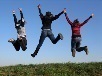 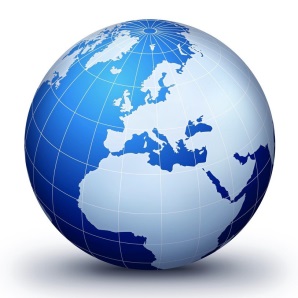 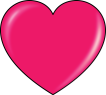 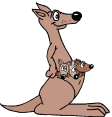 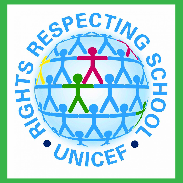 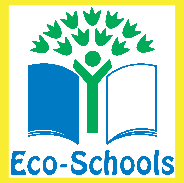 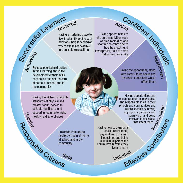 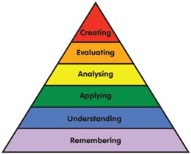 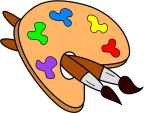 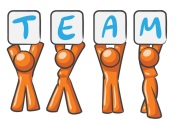 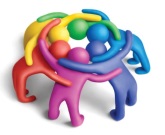 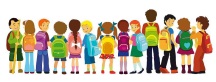 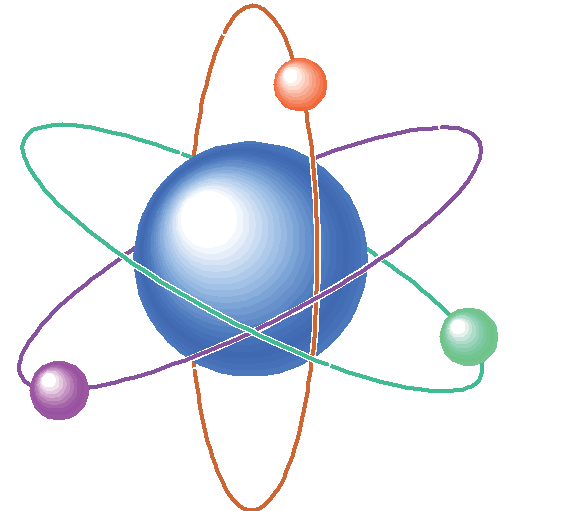 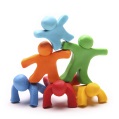 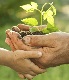 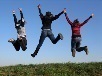 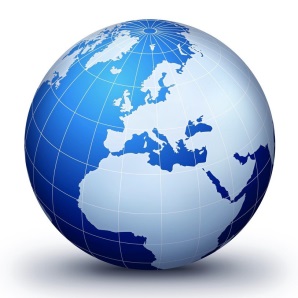 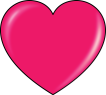 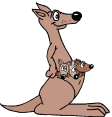 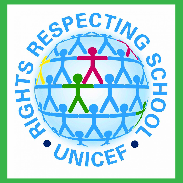 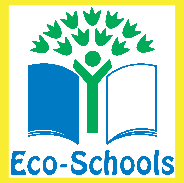 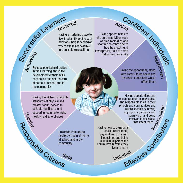 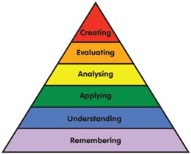 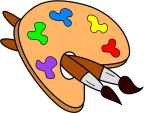 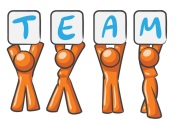 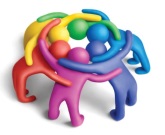 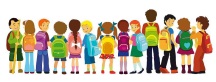 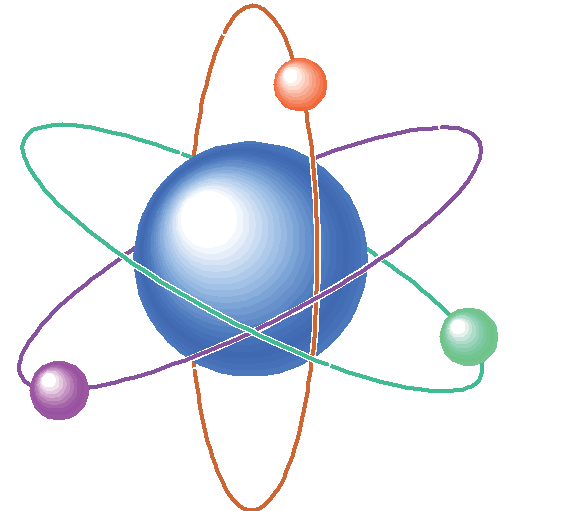 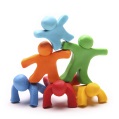 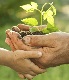 Challenge & Enjoyment, Breadth, Progression, Depth, Personalisation & Choice, Coherence, RelevanceContexts for LearningEthos & Life of the schoolSchool vision, values and aims                            Curricular Areas and SubjectsCore subjects: literacy & mathsInterdisciplinary LearningMaking connections across curriculum areas                          Opportunities for Personal AchievementAchievements in the classroom and beyondOur School Values…Curricular AreasLiteracy & EnglishMathematics & NumeracyHealth & Wellbeing Social Subjects Sciences Expressive Arts TechnologiesReligious & Moral Education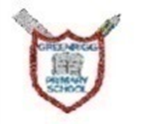 			Learning and TeachingInterdisciplinary LearningSkillsAchievements Pupil Voice GroupsHouse GroupsCommunity LinksActive Learning Collaborative Approaches Assessment is for Learning  Outdoor LearningDigital LiteracyDeveloping the Young WorkforceChallenge and SupportFloor BooksEco TopicsTogether TimesLiteracy across all aspects of learningPupil Voice     CreativityPupil Leadership Team                                           School Sport Award Extra-Curricular Clubs                 RAP TimeAssemblies / Shows /NativitySports festivalsChoirDYW – Pupils LeadingParental EngagementSuccessful Learners            Confident Individual  Responsible Citizen         Effective ContributorsGreenrigg School -  School Improvement Planning for Ensuring Excellence and EquityGreenrigg School -  School Improvement Planning for Ensuring Excellence and EquityGreenrigg School -  School Improvement Planning for Ensuring Excellence and EquityGreenrigg School -  School Improvement Planning for Ensuring Excellence and EquityGreenrigg School -  School Improvement Planning for Ensuring Excellence and EquitySchool priorities linked to NIF priorities(observable, measurable outcomes which focus on learning, achievement and wellbeing)NIF driver mapping(check as appropriate)Proposed Actions(note any external supports e.g. Cluster, authority, RIC etc.)By Measures of Success(include performance data, quality indicators and stakeholders’ views)Raising attainment for all, particularly in literacy and numeracy:All children receive regular, well-planned learning in Writing. Learning opportunities provide appropriate progression in Writing skills and high quality learning experiences.All children experience opportunities to engage in reading for enjoyment every day, in different places, including listening  to their teacher readingSchool ImprovementSchool LeadershipTeacher ProfessionalismParental EngagementAssess. of Chdn’s ProgressPerformance InformationCreate driver diagrams focusing on development of writing and reading School will take part in Scottish Book Trust Reading accreditation programmeDevelop Writing CLPL based on staff needsDevelop shared understanding of high quality learning, teaching and assessment experiences in Writing Implement and evaluate approaches.Attainment in writing across the school – target 80% 85% of children reporting increased interest in reading for enjoymentClosing the attainment gap between the most and least advantaged children:Through targeted interventions 85% of our young people in Quintile 1 are achieving Second Level  in Literacy and Numeracy by the end of P7Increase in literacy attainment of young people with ASD particularly in writingSchool ImprovementSchool LeadershipTeacher ProfessionalismParental EngagementAssess. of Chdn’s ProgressPerformance InformationImplement PEF Numeracy Action Plan focussing on use of Maths Recovery approaches with identified groupsCreate driver diagram action plan focusing on use of digital literacies etc to enable young people with ASD to demonstrate their learningTarget achieved in CfE levels supported by ongoing tracking.  Improvement in all children and young people’s wellbeing:Increase in pupils understanding of their own wellbeing, how to improve it and support in place for thisChildren be able to talk about emotionsSchool ImprovementSchool LeadershipTeacher ProfessionalismParental EngagementAssess. of Chdn’s ProgressPerformance InformationCreate driver diagram action plan Develop use of ICE pack for tracking, teaching and learning wellbeing Develop use of emotionworks for in class and in playgroundFocus groups of young people evaluating PSE lessons on wellbeing leading to a 90% reported understanding of wellbeing indicatorsChildren able to identify next steps for themselvesImprovement in employability skills and sustained, positive school leaver destinations for all young people:Young people in P5-P7 are taking an active leadership role in the schoolSchool ImprovementSchool LeadershipTeacher ProfessionalismParental EngagementAssess. of Chdn’s ProgressPerformance InformationAnalysis undertaken with all stakeholders to identify required interventions / partnerships requiredChildren able to talk about their leadership roles and impact they have madeChildren creating CVs in P5 – 7 